ESCOLA _________________________________DATA:_____/_____/_____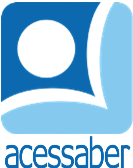 PROF:_______________________________________TURMA:___________NOME:________________________________________________________O macaco e o coelho	Um macaco e um coelho fizeram à combinação de um matar as borboletas e outro matar as cobras. Logo depois o coelho dormiu. O macaco veio e puxou-lhe as orelhas.	- O que é isso? Gritou o coelho, acordando dum pulo.	O macaco deu uma risada.	- Ah! Ah! Pensei que fossem duas borboletas...	O coelho ‘danou’ com a brincadeira e disse lá consigo mesmo: “Espere que você vai me pagar”.	Logo depois o macaco sentou-se numa pedra para comer uma banana. O coelho veio por trás com um pau e lept – pregou-lhe uma paulada no rabo. O macaco deu um berro, pulando para cima duma árvore. A gemer e chorar.	- Desculpe amigo – disse lá debaixo o coelho – Vi aquele rabo torcidinho em cima da pedra e pensei que fosse uma cobra. O coelho saiu dando risada, mas também passou a sentir medo da vingança do macaco.	Foi desde ai que o coelho, de medo do macaco vingar-se, passou a morar em buracos.Fábula de Monteiro Lobato.QuestõesQual é o título do texto?R: __________________________________________________________________Quem é o autor da história?R: __________________________________________________________________Quantos parágrafos há no texto?R: __________________________________________________________________Quais são os personagens da história?R: __________________________________________________________________O que eles combinaram fazer?R: __________________________________________________________________Qual foi a reação do macaco ao ver que o coelho não fez sua parte no acordo?R: __________________________________________________________________________________________________________________________________________________________________________________________________________O que o coelho fez quando o macaco parou para comer?R: __________________________________________________________________________________________________________________________________________________________________________________________________________De acordo com a história, por que o coelho vive em buracos?R: __________________________________________________________________________________________________________________________________________________________________________________________________________Qual a sua opinião a respeito do comportamento do macaco e do coelho, quando o amigo não fez o combinado? Justifique.R: ______________________________________________________________________________________________________________________________________________________________________________________________________________________________________________________________________________________________________________________________________________________________________________________________________________________Se seu amigo não cumprisse com um combinado, como você resolveria esta situação?R: ______________________________________________________________________________________________________________________________________________________________________________________________________________________________________________________________________________________________________________________________________________________________________________________________________________________